РЕГЛАМЕНТ РЕГИОНАЛЬНЫХ ФИЗКУЛЬТУРНЫХСОРЕВНОВАНИЙ ПО КОНКУРУРЕГИОНАЛЬНЫЙ ЭТАП ЛЮБИТЕЛЬСКОГО КУБКАВИЦЕ-ПРЕЗИДЕНТА ФКСР О.В. РЕЙМАНКонкур LL: мужчины и женщины (16 лет и старше)ОБЩАЯ ИНФОРМАЦИЯОБЩИЕ УСЛОВИЯСоревнования проводятся в соответствии с:Правилами вида спота «Конный спорт» в действующей редакции;- Ветеринарным Регламентом ФКСР в действующей редакции;- Регламентом ФКСР по конному спорту в действующей редакции;- Положением о всероссийских и межрегиональных соревнованиях;- Общероссийскими антидопинговыми правилами в действующей редакции;- Всеми действующими поправками к указанным выше документам, принятыми в установленномпорядке и опубликованными ФКСР;- Настоящим Регламентом соревнований;- Положением (Регламентом) о Всероссийских физкультурных соревнованиях «Любительский Кубок вице-президента ФКСР О. В. Рейман» (конкур).Факт участия в соревнованиях подразумевает, что Участники выражают свое безусловноесогласие с тем, что их инициалы (имена, отчества, фамилии), дата рождения, изображения, фото- ивидеоматериалы, а также интервью и иные материалы о них могут быть использованы в рекламныхи иных коммерческих целях, направленных на продвижение спортивных мероприятий, в какой быто ни было форме, как на территории Российской Федерации, так и за рубежом в течениенеограниченного срока и без выплаты каких-либо вознаграждений.ОРГАНИЗАТОРЫООО «КСК «Пассаж»Министерство спорта Нижегородской области, ГАУ НО «Дирекция по проведению спортивных и зрелищных мероприятий»Региональная общественная организация «Федерация Конного Спорта Нижегородской области»Оргкомитет:Ответственность за организацию соревнований несет Оргкомитет, ответственность за проведение соревнований несет Главная судейская коллегия, утверждаемая Федерацией конного спорта России. Оргкомитет и Главная судейская коллегия оставляют за собой право вносить изменения в программу соревнований в случае непредвиденных обстоятельств. Федерация конного спорта Нижегородской области не несет ответственности по вопросам финансовых обязательств Оргкомитета.Организаторам физкультурных мероприятий и(или) спортивных мероприятий принадлежатправа на их освещение посредством трансляции изображения и(или) звука мероприятий любымиспособами и(или) с помощью любых технологий, а также посредством осуществления записиуказанной трансляции и (или) фотосъемки мероприятий. Права на освещение физкультурных мероприятий и(или) спортивных мероприятий могут быть использованы третьими лицами только на основании разрешений организаторов физкультурных мероприятий и(или) спортивных мероприятий или соглашений в письменной форме о приобретении третьими лицами этих прав у организаторов таких мероприятийГЛАВНАЯ СУДЕЙСКАЯ КОЛЛЕГИЯ ТЕХНИЧЕСКИЕ УСЛОВИЯПРИГЛАШЕНИЯ И ДОПУСКЗАЯВКИПредварительные заявки подаются до 12:00 26 июня 2024 г., через форму:	https://forms.gle/cnEFamDPxtNB3cSn7 или по электронной почте: mshapkova@gmail.com Подача предварительной заявки обязательна! Окончательные заявки – на комиссии по допуску 27 июня 2024 г. УЧАСТИЕ	Окончательные заявки предоставляются комиссии по допуску с приложением следующего пакета документов: ксерокопия идентификационной страницы паспорта гражданина Российской Федерации или свидетельства о рождении - для спортсменов моложе 14 лет;заявка по форме;документ, подтверждающий регистрацию/членство в ФКСР на 2024 год. Оплата без оформления документов не действительна (см. «Порядок регистрации спортсменов в ФКСР http://fksr.ru/about-federation/registration/);документ, подтверждающий регистрацию в статусе «Спортсмена-любителя», в соответствии с решением Бюро ФКСР от 28.10.2022 г. с изменениями от 18.12.2023 г., выписка из решения Бюро – в приложении №1 к данному регламенту;документ, подтверждающий оплату взноса за участие в соревнованиях ФКСНО на 2024 год (для нижегородских спортсменов);паспорт(а) спортивной лошади ФКСР/FEI;действующий медицинский допуск организации, имеющей лицензию на осуществление медицинской деятельности, предусматривающей работы (услуги) по лечебной физкультуре и спортивной медицине.действующий страховой полис или уведомление ФКСР об оформлении страховки через ФКСР.Документы могут быть поданы в электронном виде одновременно с заявкой на участие всоревнованиях.ВЕТЕРИНАРНЫЕ АСПЕКТЫС 01.01.2018 года все ветеринарные свидетельства по перевозке лошадей оформляютсяв электронном виде.Ветеринарному врачу базы при въезде на территорию проведения соревнованийпредоставляется ветеринарное свидетельство (сертификат).Ветеринарная инспекция заменяется осмотром по прибытию и на разминкеОфициальный лечащий ветеринарный врач соревнований – Васильева Ю.П.ЖЕРЕБЪЕВКА УЧАСТНИКОВ	Жеребьевка участников  будет проводиться 27.06.2024 г. в 18:00. ПРОГРАММА СОРЕВНОВАНИЙ Организационный комитет оставляет за собой право вносить изменения в программу соревнований с обязательным информированием об этом всех заинтересованных лиц.ОПРЕДЕЛЕНИЕ ПОБЕДИТЕЛЕЙ И ПРИЗЕРОВПобедители и призеры определяются в каждом маршруте в соответствии с Правилами.Победители и призеры Регионального этапа Любительского Кубка определяются по итогам финальных маршрутов в программах Серебряного и Бронзового туров. Для допуска к финальным маршрутам всадник должен закончить хотя бы один из маршрутов предыдущих дней по своей программе.Утвержденные протоколы соревнований (технические результаты) и отчет Технического делегата организаторы представляют на бумажных и электронных носителях в ФКНО по окончании соревнований в течение 10 дней.  НАГРАЖДЕНИЕПобедители и призеры (1-3 места) всех маршрутов каждого тура награждаются медалями соответствующих степеней, дипломами соответствующих степеней, их лошади – памятными розетками. Тренеры победителей награждаются специальными призами.В финальных маршрутах каждого тура победители награждаются лентами победителя и ценными призами.В каждой категории награждается 3 призовых места. 	Организаторы соревнований оставляют за собой право учреждать дополнительные призы и подарки. Церемония награждения победителей и призеров будет проводиться в пешем или конном строю по окончанию каждого маршрута. РАЗМЕЩЕНИЕ 1.Участники: Бронирование гостиницы участники осуществляют самостоятельно. *Рекомендуем заранее бронировать гостиницу*2.Лошади:Заявки на размещение лошадей принимаются по электронной почте pazuhina@kskpassage.ru или по телефонам: +7(987)740-02-17; +7(920)061-73-17 (Пазухина Татьяна Николаевна) до 12:00 26 июня 2024 г., также информация о бронировании денников указывается в предварительной заявке на соревнования. Количество денников ограничено, предпочтение отдается участникам межрегиональных соревнований!Стоимость размещения в период соревнований:Летники с первоначальной подстилкой - 1400 руб./день без кормов.Летники под амуницию предоставляются на условиях 1000 руб./день (при наличии).Расчетное время с 00:00 до 23:59.В случае позднего заезда (после 12:00 текущего дня) или раннего выезда (до 12:00 текущего дня), оплата взимается из расчета ½ оплаты суток. Корма и дополнительная подстилка приобретаются отдельно:Сено – 25р./кг Овес – 22р./кгОпилки – 12р./кг Отбивка денника – 300 руб. (однократно)Стоимость подключения коневоза к электричеству – 1300 руб. за все время.В стоимость постоя входит использование манежа/поля (1 час в день). Убедительная просьба к участникам: в случае отмены брони, своевременно информировать об этом организаторов!Оплата размещения и дополнительных услуг производится 27.06.2024г. на комиссии по допуску.3. Приезд:Информация о времени и дате приезда всадников, прибытия лошадей должна быть подана в Оргкомитет заранее.По желанию спортсмена и договоренности с Оргкомитетом возможны более ранний заезд и поздний отъезд. О раннем приезде спортсменов и лошадей необходимо сообщить в Оргкомитет.ФИНАНСОВЫЕ УСЛОВИЯСтартовые взносы за каждый старт:Участники Серебряного и Бронзового туров: 3 500 рублейВнимание! Стартовые взносы оплачиваются ДО начала маршрута, в котором принимает участие спортсмен! При несвоевременной оплате стартовых взносов взимается штраф в размере 1000 руб.Оргкомитет соревнований обеспечивает судейство и осуществляет контроль за выполнением требований и правил российских соревнований, обеспечивает техническое обслуживание соревнований, а также оказание первой медицинской помощи во время соревнований.За счет Оргкомитета соревнований финансируются следующие статьи расходов: оплатаработы судейской коллегии соревнований, приобретение наградной атрибутики, канцелярских товаров, оплата дежурства машины «скорой помощи» на соревнованиях.Оплата проезда, расходы по командированию спортсменов, тренеров, коноводов, водителей, доставка, кормление и размещение лошадей, оплата стартовых, заявочных взносов и организационных сборов, оплата ветеринарных услуг и услуг коваля – за счет командирующих организаций и заинтересованных лиц.СТРАХОВАНИЕОтветственность Организаторов перед участниками и третьими лицами – в соответствии с Федеральным Законом «О физической культуре и спорте в Российской Федерации» от 23 ноября  2007 года.Настоятельно рекомендуется каждому участнику соревнований и владельцу лошади иметь во время соревнований при себе действующий страховой полис о договоре страхования гражданской ответственности.НАСТОЯЩЕЕ ПОЛОЖЕНИЕЯВЛЯЕТСЯ ОФИЦИАЛЬНЫМ ВЫЗОВОМ НА СОРЕВНОВАНИЯ**Настоящее Положение имеет юридическую силу при наличии согласования по обеспечениюбезопасности, охраны общественного порядка и антитеррористической защищенности администрации муниципального образования, места проведения соответствующего Мероприятия,включенного в календарь мероприятий.«СОГЛАСОВАНО, ГСК»                                                                                                       _________________ Смолякова Н.А.                                                                            Ответственный менеджер                                                                                     ВКС ФКСР                                                                                     «____» __________________ 2024 г.ПРИЛОЖЕНИЕ 1Выписка из решения Бюро ФКСР Б 26 - 10/22 от 28.10.2022 г. с изменениями от 18 декабря 2023 г.Статус «спортсмена-любителя»1. Статус спортсмена - участника соревнований применяется только к спортсмену, независимо от количества лошадей и уровня технической подготовки лошадей, на которых он выступает в соревнованиях. 2. Статус «спортсмена-любителя» может быть определен только в возрастной категории без ограничения верхней границы возраста (S – мужчины/женщины) для спортсменов 16 лет и старше по наивысшему результату и уровню технической сложности соревнований, в которых он выступал. 3. Статус «спортсмена – любителя» носит заявительный характер и оформляется однократно при первичной регистрации спортсмена в ФКСР. В случае, если зарегистрированный спортсмен хочет заявить себя в статусе «спортсмен-любитель», он должен отправить заявление в ФКСР. Заявленный статус «спортсмен-любитель» автоматически продлевается до уведомления об отмене данного статуса. Ответственность за отправку уведомления об отмене статуса несет спортсмен. Спортсмен несет ответственность за достоверность предоставленных при регистрации данных о его соответствии статусу «спортсмена – любителя». В случае представления недостоверных данных спортсмен может быть отстранен от участия в любых соревнованиях по конному спорту на территории Российской Федерации сроком на 3 месяца (при повторном случае - на 1 год). 4. Не могут получить статус «спортсмена-любителя» следующие категории: 4.1. спортсмены, когда-либо выступавшие в соревнованиях любого статуса: 4.1.1. в конкуре – в маршрутах с высотой препятствий 145 см и выше с положительным результатом (заканчивали маршрут); 4.1.2. в выездке – в тестах Больших езд (Большой приз, Сокращенный Большой приз, Большой приз U25, Переездка и КЮР Большого приза, Средний приз А, Средний приз В, Средний приз 2) с результатом 60 % и выше; 4.1.3. в троеборье – в программах CCI/CCN 3* и выше с положительным результатом;4.1.4. в неолимпийских дисциплинах – в соответствии с регламентами по дисциплинам. 4.2. спортсмены, которые в течение текущего и предыдущих 2-х лет выступали в соревнованиях любого статуса: 4.2.1. в конкуре – в маршрутах с высотой препятствий 140 см с результатом 12 и менее штрафных очков; 4.2.2. в выездке – в тестах Малых езд: Малый приз, Средний приз № 1, юниорских ездах – с результатом 67% и выше, программах КЮР Среднего приза и КЮР Юниорских езд – с результатом 70 % и выше; 4.2.3. в троеборье – в программах CCI/CCN 2* и выше с положительным результатом; 4.2.4. в неолимпийских дисциплинах – в соответствии с регламентами по дисциплинам. 4.3. спортсмены, которые в течение текущего и предыдущих 4-х лет осуществляли профессиональную тренерскую деятельность, в том числе: 4.3.1. являются официальными тренерами сборных команд субъектов Российской Федерации или официальными личными тренерами спортсменов – членов сборных команд РФ или субъектов РФ, официальными тренерами государственных спортивных школ; 4.3.2. имеют аттестацию ФКСР в качестве тренера уровня 1 и выше; 4.4. Судьи, имеющие 1К и ВК, аттестованные ФКСР как «судьи-члены Гранд-Жюри», в соответствующей дисциплине конного спорта.4.5. В вольтижировке:4.5.1. спортсмены, которые в течение текущего года и предыдущих двух лет состояли в списке кандидатов в сборную команду Российской Федерации по вольтижировке;4.5.2. спортсмены, имеющие звание МСМК/МС или действующий разряд КМС по вольтижировке (к званиям и разрядам, полученным в других дисциплинах конного спорта, требование не относится).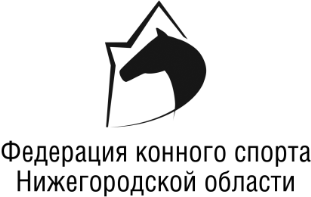 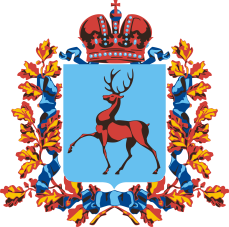 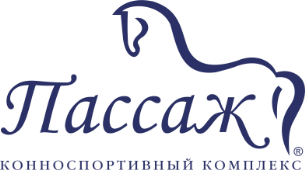 «УТВЕРЖДЕНО»Президент Федерации конного спорта Нижегородской области__________________В.Н. Лунин«___»________2024г«СОГЛАСОВАНО»Заместитель министра спорта Нижегородской области __________________В.А. Холопов «___»________2024г«УТВЕРЖДЕНО»Директор ООО КСК «Пассаж»__________________ А.Г. Балыкин«___»_________2024гСТАТУС СОРЕВНОВАНИЙ:Региональные физкультурные КЛАССИФИКАЦИОННЫЕ К:выполнению норм ЕВСККАТЕГОРИЯ СОРЕВНОВАНИЙ:личныеКВАЛИФИКАЦИОННЫЕ К:Финалу Любительского Кубка вице-президента ФКСР О.В. РейманДАТА ПРОВЕДЕНИЯ:27-30 июня 2024 годаМЕСТО ПРОВЕДЕНИЯ:КСК «Пассаж»603093, г. Нижний Новгород, ул. Овражная, 62.РЕГИСТРАЦИОННЫЕ ДАННЫЕФГИС "МЕРКУРИЙ"RU1803531 ОСОБЫЕ УСЛОВИЯ:Этап Любительского Кубка вице-президента ФКСР О.В. Рейман проводится параллельно с Чемпионатом и Первенством ПФО и клубными соревнованиями.Члены Оргкомитета турнираПазухина Татьяна Владимировна – размещение лошадейтелефон: +7(987)740-02-17; +7(920)061-73-17Члены Оргкомитета турнираТоропова Светлана Николаевна – старший по конкуру федерации конного спорта Нижегородской области, программа соревнованийтелефон: +7(902)308-69-11Члены Оргкомитета турнираЩапкова Марина Юрьевна – прием предварительных заявок, изменения в заявках e-mail: mshapkova@gmail.com, +7(910) 392-95-87ФИОКатегорияРегионГлавный судья Мягкова О.А.ВКг. МоскваЧлены Гранд-ЖюриКуриченкова Ю.М.ВКМосковская обл.Члены Гранд-ЖюриКабакова Т.М.1Кг. МоскваЧлены Гранд-ЖюриТехнический делегатКабакова Т.М.1Кг. МоскваГлавный секретарьМамонтова И.Н.ВКг. МоскваСекретарьЩапкова М.Ю.1КНижегородская обл.Шеф-стюардКурицына Н.Н.ВКНижегородская обл.Ассистент шеф-стюардаБарбарина С.В.2ККировская обл.Курс-дизайнерБольшаков И.А.ВКЯрославская обл.Ветеринарный врачВасильева Ю.П.Нижегородская обл.Соревнования проводятсяна открытом грунтеТип грунта:еврогрунтРазмеры боевого поля:34×70 мРазмеры разминочного поля:40×70 мКАТЕГОРИИ ПРИГЛАШЕННЫХ УЧАСТНИКОВКАТЕГОРИИ ПРИГЛАШЕННЫХ УЧАСТНИКОВВзрослые (конкур LL)Всадники 16 лет (2008 г.р.) и старше* на лошадях 6 лет и старше** имеющие регистрацию в статусе «Спортсмена-любителя» в соответствии с решением Бюро ФКСР от 28.10.2022 г. с изменениями от 18.12.2023 г. - приложение №1 настоящего регламентаРегионы, приглашенные к участию:Все регионы РФКоличество приглашенных всадников из одного региона:Не ограниченоКоличество лошадей на одного всадника:Не ограниченоКоличество стартов вдень на одну лошадь:Не более 2-х.Количество всадниковна одну лошадь:Не более 2-х.Спортсмен может выступать в рамках этапа в разных турах, как на одной, так и на разных лошадях.Спортсмен может выступать в рамках этапа в разных турах, как на одной, так и на разных лошадях.Для допуска к финальным маршрутам 30.06.24 пара (всадник/лошадь)должна закончить хотя бы один маршрут в пятницу (28.06) или субботу (29.06) в своей группетехнической сложности (в Серебряном или Бронзовом туре) с положительным результатом. К участию в ФИНАЛЕ Любительского Кубка (6 – 10 августа 2024 г.) допускаются спортсмены (лошадь, на которой стартовал всадник, не учитывается), стартовавшие и классифицированные по местам хотя бы в одном из маршрутов Этапов Соревнований в соответствующем туре или в туре более высокой технической сложности.Для допуска к финальным маршрутам 30.06.24 пара (всадник/лошадь)должна закончить хотя бы один маршрут в пятницу (28.06) или субботу (29.06) в своей группетехнической сложности (в Серебряном или Бронзовом туре) с положительным результатом. К участию в ФИНАЛЕ Любительского Кубка (6 – 10 августа 2024 г.) допускаются спортсмены (лошадь, на которой стартовал всадник, не учитывается), стартовавшие и классифицированные по местам хотя бы в одном из маршрутов Этапов Соревнований в соответствующем туре или в туре более высокой технической сложности.ДатаВремяПрограмма соревнований26  июня(среда)День заезда27 июня (четверг)11:00Комиссия по допуску27 июня (четверг)15:00Ветеринарная инспекция для участников межрегиональных соревнований27 июня (четверг)По окончанииЖеребьевка участников на 28 июня28 июня(пятница)10:00Маршрут № 1, 90/95/100 см, «Без учета времени», ст. XI-16, п.4.1.1 (Чемпионат и Первенство)/ «На чистоту и резвость» XI-16, п.4.2.1 (ЛК и клубные), табл. «B2»- Мальчики и девочки (конкур LL): Всадники 10-12 лет (2014-2012 г.р.) на лошадях 6 лет и старше (90 см) (Первенство), п. 4.1.1;- «Открытый класс»: Всадники 10 лет (2014 г.р.) и старше на лошадях 4 лет и старше (90 см) (клубные), п. 4.2.1;- Мужчины и женщины (конкур LL): Всадники 16 лет (2008 г.р.) и старше* на лошадях 6 лет и старше (95 см) (ЛК, Бронзовый Тур), п.4.2.1;- Конкур – на лошади до 6 лет: мужчины и женщины 16 лет(2008 г.р.) и старше на лошадях 4 лет (95 см) и 5 лет (с гандикапом, 100 см) (Чемпионат), п. 4.1.1;- Мальчики и девочки (конкур LL): Всадники 12-14 лет (2012-2010 г.р.) на лошадях 6 лет и старше (100 см) (Первенство), п. 4.1.1;- «Открытый класс»: Всадники 10 лет (2014 г.р.) и старше на лошадях 4 лет и старше (100 см) (клубные), п. 4.2.1.28 июня(пятница)Маршрут № 2, 105/110 см, «В две фазы до конца», ст. XI-35, п.2.5, табл. «B1»- Мужчины и женщины (конкур LL): Всадники 16 лет (2008 г.р.) и старше* на лошадях 6 лет и старше (105 см) (ЛК, Серебряный Тур);- Мужчины и женщины (конкур LL): Всадники 16 лет (2008 г.р.) и старше на лошадях 6 лет и старше (110 см) (Чемпионат, Малый Круг);- «Открытый класс»: Всадники 12 лет (2012 г.р.) и старше на лошадях 5 лет и старше (110 см) (клубные).28 июня(пятница)ХХ:ХХМаршрут № 3, 120/130 см, «В две фазы до конца», ст. XI-35, п.2.5, табл. «B1»- Юноши и девушки (конкур LL): Всадники 14-18 лет (2010-2006г.р.) на лошадях 6 лет и старше (120 см) (Первенство);- Мужчины и женщины (конкур LL): Всадники 16 лет (2008 г.р.) и старше на лошадях 6 лет и старше (120 см) (Чемпионат, Средний Круг);- Юниоры и юниорки (конкур LL): Всадники 16-21 года (2008-2003 г.р.) на лошадях 7 лет и старше (130 см) (Первенство);- Мужчины и женщины (конкур LL): Всадники 16 лет (2008 г.р.) и старше на лошадях 7 лет и старше (130 см) (Чемпионат, Большой Круг).29 июня (суббота)10:00Маршрут № 4, 95/100/105 см, «В две фазы до конца», ст. XI-35, п. 2.5, табл. «В2»- Мальчики и девочки (конкур LL): Всадники 10-12 лет (2014-2012 г.р.) на лошадях 6 лет и старше (95 см) (Первенство);- «Открытый класс»: Всадники 10 лет (2014 г.р.) и старше на лошадях 4 лет и старше (95 см) (клубные);- Мужчины и женщины (конкур LL): Всадники 16 лет (2008 г.р.) и старше* на лошадях 6 лет и старше (100 см) (ЛК, Бронзовый Тур);- Конкур – на лошади до 6 лет: мужчины и женщины 16 лет(2008 г.р.) и старше на лошадях 4 лет (100 см) и 5 лет (с гандикапом, 105 см) (Чемпионат);- Мальчики и девочки (конкур LL): Всадники 12-14 лет (2012-2010 г.р.) на лошадях 6 лет и старше (105 см) (Первенство);- «Открытый класс»: Всадники 10 лет (2014 г.р.) и старше на лошадях 4 лет и старше (105 см) (клубные).29 июня (суббота)ХХ:ХХМаршрут № 5, 110/115 см, «На чистоту и резвость», ст. XI-16, п.4.2.1, табл. «В1»- Мужчины и женщины (конкур LL): Всадники 16 лет (2008 г.р.) и старше* на лошадях 6 лет и старше (110 см) (ЛК, Серебряный Тур);- Мужчины и женщины (конкур LL): Всадники 16 лет (2008 г.р.) и старше на лошадях 6 лет и старше (115 см) (Чемпионат, Малый Круг);- «Открытый класс»: Всадники 12 лет (2012 г.р.) и старше на лошадях 5 лет и старше (115 см) (клубные).29 июня (суббота)ХХ:ХХМаршрут № 6, 125/135 см, «На чистоту и резвость», ст. XI-16, п.4.2.1, табл. «В1»- Юноши и девушки (конкур LL): Всадники 14-18 лет (2010-2006г.р.) на лошадях 6 лет и старше (125 см) (Первенство);- Мужчины и женщины (конкур LL): Всадники 16 лет (2008 г.р.) и старше на лошадях 6 лет и старше (125 см) (Чемпионат, Средний Круг);- Юниоры и юниорки (конкур LL): Всадники 16-21 года (2008-2003 г.р.) на лошадях 7 лет и старше (135 см) (Первенство);- Мужчины и женщины (конкур LL): Всадники 16 лет (2008 г.р.) и старше на лошадях 7 лет и старше (135 см) (Чемпионат, Большой Круг).30 июня (воскр.)10:00Маршрут № 7, 100/105/110 см, с перепрыжкой сразу, ст. XI-16, п.4.2.2, ст. XI-19, п.1.3, табл. «В2»- Мальчики и девочки (конкур LL, ФИНАЛ): Всадники 10-12 лет (2014-2012 г.р.) на лошадях 6 лет и старше (100 см) (Первенство);- «Открытый класс»: Всадники 10 лет (2014 г.р.) и старше на лошадях 4 лет и старше (100 см) (клубные);- Мужчины и женщины (конкур LL, ФИНАЛ): Всадники 16 лет (2008 г.р.) и старше* на лошадях 6 лет и старше (105 см) (ЛК, Бронзовый Тур);- Конкур – на лошади до 6 лет (ФИНАЛ): мужчины и женщины 16 лет (2008 г.р.) и старше на лошадях 4 лет (105 см) и 5 лет (с гандикапом, 110 см) (Чемпионат);- Мальчики и девочки (конкур LL, ФИНАЛ): Всадники 12-14 лет (2012-2010 г.р.) на лошадях 6 лет и старше (110 см) (Первенство);- «Открытый класс»: Всадники 10 лет (2014 г.р.) и старше на лошадях 4 лет и старше (110 см) (клубные).30 июня (воскр.)ХХ:ХХМаршрут № 8, 115/120 см, с перепрыжкой сразу, ст. XI-16, п.4.2.2, ст. XI-19, п.1.3, табл. «В1»- Мужчины и женщины (конкур LL, ФИНАЛ): Всадники 16 лет (2008 г.р.) и старше* на лошадях 6 лет и старше (115 см) (ЛК, Серебряный Тур);- Мужчины и женщины (конкур LL): Всадники 16 лет (2008 г.р.) и старше на лошадях 6 лет и старше (120 см) (Чемпионат, Малый Круг);- «Открытый класс»: Всадники 12 лет (2012 г.р.) и старше на лошадях 5 лет и старше (120 см) (клубные).30 июня (воскр.)ХХ:ХХМаршрут № 9, 130/140 см, ст. XI-16, п.4.2.2, Ст. XI-24, табл. «В1»- Юноши и девушки (конкур LL, ФИНАЛ): Всадники 14-18 лет (2010-2006 г.р.) на лошадях 6 лет и старше (130 см) (Первенство), квалификация к XII Спартакиаде Учащихся 2024 г.;- Мужчины и женщины (конкур LL): Всадники 16 лет (2008 г.р.) и старше на лошадях 6 лет и старше (130 см) (Чемпионат, Средний Круг);- Юниоры и юниорки (конкур LL, ФИНАЛ): Всадники 16-21 года (2008-2003 г.р.) на лошадях 7 лет и старше (140 см) (Первенство);- Мужчины и женщины (конкур LL, ГРАН-ПРИ): Всадники 16 лет (2008 г.р.) и старше на лошадях 7 лет и старше (140 см) (Чемпионат, Большой Круг).1 июля (понед.)День отъезда